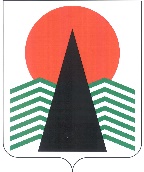 АДМИНИСТРАЦИЯ  НЕФТЕЮГАНСКОГО РАЙОНАпостановлениег.НефтеюганскО награжденииВ соответствии с решением Думы Нефтеюганского района от 26.09.2012 № 282 «О наградах и почетных званиях Нефтеюганского района» и на основании протокола заседания комиссии по наградам от 23.08.2022 № 23 п о с т а н о в л я ю:Наградить знаком отличия «За безупречную службу», Почетной грамотой 
и Благодарственным письмом Главы Нефтеюганского района граждан за высокое профессиональное мастерство, добросовестный труд, за деятельность, способствующую социально-экономическому развитию Нефтеюганского района (приложения № 1, 2).Управлению отчетности и программно-целевого планирования администрации Нефтеюганского района (Пятигор Т.А.) обеспечить выплату денежного вознаграждения (приложение № 1).Настоящее постановление подлежит размещению на официальном сайте органов местного самоуправления Нефтеюганского района.Контроль за выполнением постановления возложить на первого заместителя главы Нефтеюганского района Кудашкина С.А.Глава района							А.А.БочкоПриложение № 1
к постановлению администрации Нефтеюганского районаот 29.08.2022 № 1557-паСПИСОКграждан к награждению знаком отличия Нефтеюганского района, Почетной грамотой Главы Нефтеюганского районаПриложение № 2
к постановлению администрации Нефтеюганского районаот 29.08.2022 № 1557-паСПИСОКграждан, награждаемых Благодарственным письмомГлавы Нефтеюганского района29.08.2022№ 1557-па№ 1557-па№п/пФамилия,имя, отчествоДолжность, место работы 
(род занятий)Размерденежного вознаграждения (руб.)Размерденежного вознаграждения (руб.)Знак отличия «За безупречную службу»Знак отличия «За безупречную службу»Знак отличия «За безупречную службу»Знак отличия «За безупречную службу»Знак отличия «За безупречную службу»Пинчукова Марина Владимировнаначальник управления муниципальной службы, кадров и наград администрации Нефтеюганского района, г.Нефтеюганск3500,003500,00Почетная грамота Главы Нефтеюганского районаПочетная грамота Главы Нефтеюганского районаПочетная грамота Главы Нефтеюганского районаПочетная грамота Главы Нефтеюганского районаПочетная грамота Главы Нефтеюганского районаВащенко Галина Александровнаглавный экономист казенного учреждения Ханты-Мансийского автономного округа – Югры «Нефтеюганский лесхоз», г.Пыть-Ях3500,003500,00Кондратьева Ирина Николаевнапреподаватель Нефтеюганского районного муниципального бюджетного учреждения дополнительного образования «Детская школа искусств имени Г.С.Райшева», п.Салым3500,003500,00Кузьмина Наталья Викторовнапредседатель юридического комитета администрации Нефтеюганского района, г.Нефтеюганск3500,003500,00Парфиненко Валентина Владимировнаинженер лесопатолог 2 категории  казенного учреждения Ханты-Мансийского автономного округа – Югры «Нефтеюганский лесхоз», п.Салым3500,003500,00ВсегоВсегоВсегоВсего17500,00№п/пФамилия,имя, отчествоДолжность, место работы 
(род занятий)АндрееваСветлана Геннадьевнаинженер по лесопользованию второй категории казенного учреждения Ханты-Мансийского автономного округа – Югры «Нефтеюганский лесхоз», г.Пыть-ЯхАхатова Рауза Габдулгаяновнамастер леса отдел Лемпинский казенного учреждения Ханты-Мансийского автономного округа – Югры «Нефтеюганский лесхоз», пгт.ПойковскийБеляева Элеонора Михайловнамуниципальный жилищный инспектор отдела муниципального контроля администрации Нефтеюганского района, г.НефтеюганскЗахаров Олег Александровичспециалист по охране труда отдела социально-трудовых отношений администрации Нефтеюганского района, г.НефтеюганскКартаус Юрий Анатольевичстропальщик Нефтеюганского филиала общества 
с ограниченной ответственностью «РН-Ремонт НПО», п.СингапайЛавров Андрей Владимировичпреподаватель Нефтеюганского районного муниципального бюджетного учреждения дополнительного образования «Детская школа искусств имени Г.С.Райшева», п.СалымЛитенкова Любовь Николаевнасекретарь комиссии отдела профилактики терроризма 
и правонарушений комитета гражданской защиты населения Нефтеюганского района администрации Нефтеюганского района, г.НефтеюганскНазаренко Лилия Васильевна инспектор управления муниципальной службы, кадров 
и наград администрации Нефтеюганского района, г.НефтеюганскСамигуллина Фанюза Хаматгаяновназаведующий центральным складом Нефтеюганского филиала общества с ограниченной ответственностью «РН-Ремонт НПО», п.СингапайХалимов Виталий Сабиржановичпреподаватель Нефтеюганского районного муниципального бюджетного учреждения дополнительного образования «Детская школа искусств имени Г.С.Райшева», п.Салым